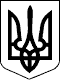 УкраїнаЧЕРНІГІВСЬКА ОБЛАСНА РАДАРІШЕННЯ(двадцятасесія шостого скликання)

17 червня 2014 року

м.Чернігів



Про Програму охорони навколишнього природного середовища
Чернігівської області на 2014 - 2020 роки



З метою проведення ефективної і цілеспрямованої діяльності по організації і координації заходів щодо охорони навколишнього природного середовища в Чернігівській області, відповідно до статті 6 Закону України «Про охорону навколишнього природного середовища», керуючись пунктом 16 частини 1 статті 43 Закону України «Про місцеве самоврядування в Україні», обласна рада вирішила:

1.Затвердити Програму охорони навколишнього природного середовища Чернігівської області на 2014 - 2020 роки (далі – Програма), що додається.

2.Обласній державній адміністрації:

2.1.Забезпечити організаційне виконання Програми.

2.2.При внесенні змін до обласного бюджету на 2014 рік та при формуванні обласного бюджету на відповідні роки передбачити фінансування видатків на виконання заходів Програми в межах фінансових можливостей обласногобюджету.

3.Контроль за виконанням рішення покласти на постійну комісію обласної ради з питань агропромислового комплексу, земельних відносин, екології та природних ресурсів.
Голова обласної радиМ.В. Звєрєв